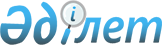 О подготовке и проведении официального визита Премьер-Министра Малайзии Наджиб Тун Абдул Разака в Республику КазахстанРаспоряжение Премьер-Министра Республики Казахстан от 4 июня 2011 года № 77-р

      В целях укрепления двустороннего сотрудничества между Республикой Казахстан и Малайзией и обеспечения протокольно-организационных мероприятий по подготовке и проведению официального визита Премьер-министра Малайзии Наджиб Тун Абдул Разака в Республику Казахстан в период 5-7 июня 2011 года в городе Астане:



      1. Министерству иностранных дел Республики Казахстан обеспечить протокольно-организационные мероприятия по подготовке и проведению официального визита Премьер-Министра Малайзии Наджиб Тун Абдул Разака в Республику Казахстан в период 5-7 июня 2011 года в городе Астане (далее - визит).



      2. Управлению делами Президента Республики Казахстан (по согласованию) принять организационные меры по обслуживанию членов официальной делегации Малайзии на высоком уровне по формату "1+1+10", обеспечить финансирование расходов на проведение визита за счет средств, предусмотренных в республиканском бюджете на 2011 год по программам 001 "Обеспечение деятельности Главы государства, Премьер-Министра и других должностных лиц государственных органов" и 003 "Санитарно-эпидемиологическое благополучие населения на республиканском уровне" согласно приложению.



      3. Службе охраны Президента Республики Казахстан (по согласованию), Комитету национальной безопасности Республики Казахстан (по согласованию), Министерству внутренних дел Республики Казахстан обеспечить безопасность членов официальной делегации Малайзии в аэропорту города Астаны, в местах проживания и посещения, сопровождение по маршрутам следования, а также охрану специального самолета.



      4. Министерству транспорта и коммуникаций Республики Казахстан в установленном порядке обеспечить:



      1) совместно с Министерством обороны Республики Казахстан пролет специального самолета Премьер-Министра Малайзии Наджиб Тун Абдул Разака над территорией Республики Казахстан, посадку и вылет в аэропорту города Астаны;



      2) техническое обслуживание, стоянку и заправку специального самолета в аэропорту города Астаны.



      5. Министерству связи и информации Республики Казахстан обеспечить освещение визита в средствах массовой информации.



      6. Министерству культуры Республики Казахстан организовать концертную программу во время официальных обедов от имени Президента Республики Казахстан и Премьер-Министра Республики Казахстан.



      7. Акимату города Астаны: обеспечить выполнение организационных мероприятий по встрече и проводам делегации Малайзии в аэропорту города Астаны, оформлению аэропорта и улиц, а также организацию культурной программы.



      8. Республиканской гвардии Республики Казахстан (по согласованию) принять участие в официальных церемониях встречи и проводов Премьер-Министра Малайзии Наджиб Тун Абдул Разака в аэропорту города Астаны.



      9. Пограничной службе Комитета национальной безопасности Республики Казахстан (по согласованию) организовать пограничный контроль в отношении членов делегации Малайзии в ускоренном порядке (без фотографирования в единой информационной системе "Беркут").



      10. Комитету таможенного контроля Министерства финансов Республики Казахстан обеспечить оперативный таможенный контроль и таможенное оформление членов делегации Малайзии в соответствии с таможенным законодательством Республики Казахстан.



      11. Контроль за реализацией настоящего распоряжения возложить на Министерство иностранных дел Республики Казахстан.      Премьер-Министр                            К. Масимов

Приложение           

к распоряжению Премьер-Министра

Республики Казахстан     

от 4 июня 2011 года № 77-р   

Организационные меры по обеспечению и обслуживанию членов

официальной делегации Малайзии

      1. Размещение членов официальной делегации Малайзии (по формату 1+1+10) и сотрудников Службы охраны Президента Республики Казахстан в гостинице города Астаны.



      2. Изготовление печатной продукции (бейджи, программы визита, спецпропуска на автомобили, кувертные карты, пригласительные на прием).



      3. Организация чайного стола и цветочного оформления в аэропорту города Астана при встрече и проводах официальной делегации Малайзии.



      4. Организация официальных приемов от имени Президента Республики Казахстан и Премьер-Министра Республики Казахстан в честь Премьер-министра Малайзии в городе Астане.



      5. Приобретение подарков и сувениров для главы и членов делегации.



      6. Цветочное оформление в местах проведения мероприятий.



      7. Транспортное обслуживание главы и членов официальной делегации и сопровождающих лиц.



      8. Медицинское обслуживание главы и членов официальной делегации и сопровождающих лиц.
					© 2012. РГП на ПХВ «Институт законодательства и правовой информации Республики Казахстан» Министерства юстиции Республики Казахстан
				